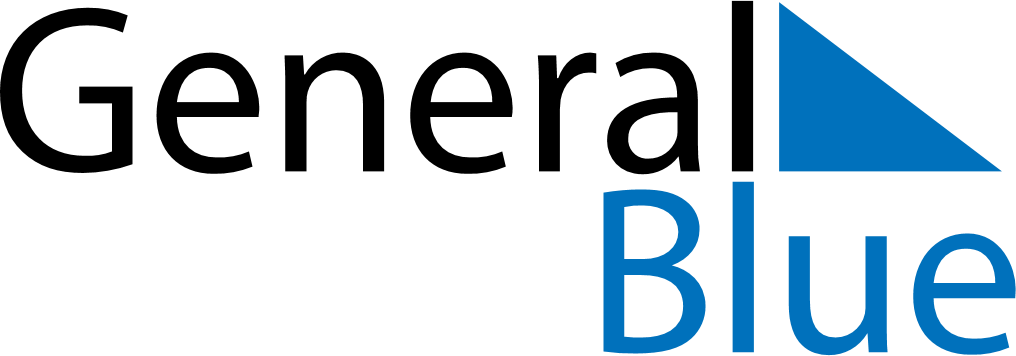 April 2025April 2025April 2025April 2025HondurasHondurasHondurasMondayTuesdayWednesdayThursdayFridaySaturdaySaturdaySunday123455678910111212131415161718191920Día de las AméricasMaundy ThursdayGood FridayEaster Sunday2122232425262627282930